THE “HIT”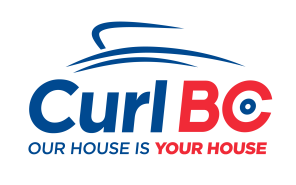 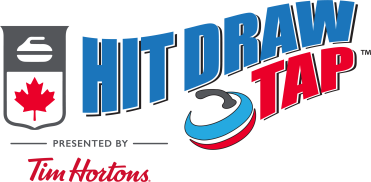 GOAL: Hit the positioned rock and stay in the rings.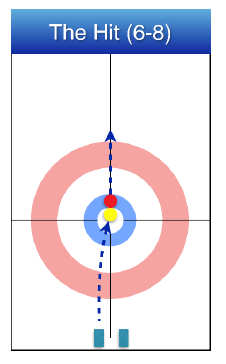 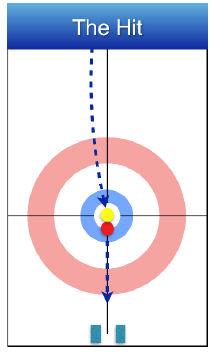 THE “DRAW”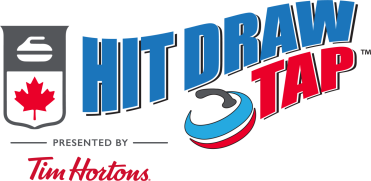 GOAL: Draw as close to the pin as possible.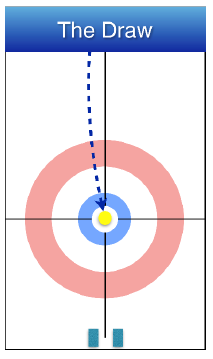 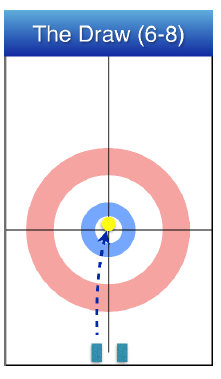 THE “TAP”GOAL: Is to promote a rock from the 12 foot to the button.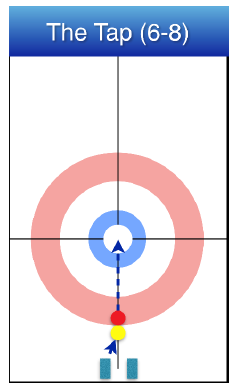 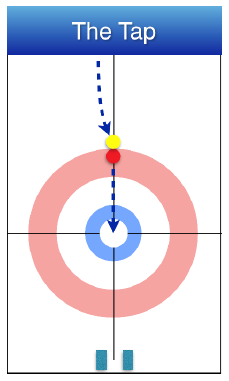 AGE GROUP6-8Will be determined based upon registration9-15Will be determined based upon registration.MODIFICATIONSHORT GAMENONESPECIAL RULESMust keep their hack foot in their designated hack (ie: right handed throwers use left hack)Contact with the pre-set rock must be made for any points to count.The pre-set rock DOES NOT have to be removed from playContact with the pre-set rock  must be made for any points to count, the pre-set rock DOES NOT have to be removed from playSET-UPRock to be hit is set-up behind the buttonRock to be hit is set-up behind the buttonSCORINGPoints are assigned based upon where the THROWN ROCK rolls to.Scoring for all age groups is the same.5 points: if the thrown rock touches the button4 points: if the thrown rock rolls and touches the 4 foot3 points: if the thrown rock rolls and touches the 8 foot2 points: if the thrown rock rolls and touches the 12 foot1 point: if the thrown rock makes contact and rolls out of the rings.*Contact with the pre-set rock must be made for any points to count.* the pre-set rock does not have to be removed from play.5 points: if the thrown rock touches the button4 points: if the thrown rock rolls and touches the 4 foot3 points: if the thrown rock rolls and touches the 8 foot2 points: if the thrown rock rolls and touches the 12 foot1 point: if the thrown rock makes contact and rolls out of the rings.*Contact with the pre-set rock must be made for any points to count.* the pre-set rock does not have to be removed from play.MODIFICATIONSHORT GAMENONESPECIAL RULESMust keep their hack foot in their designated hack (ie: right handed thrower use left hack)Must keep their hack foot in the designated hack (ie: right handed thrower use left hack)SET-UPNo Set-UpNo Set-UpSCORINGPoints are assigned based upon where the thrown rock stops.*Scoring is different for the 6-8 group than the 9-15 group(s)5 points: the rock fully covers the pin4 points: if the rock touches the button3 points: if the rock touches the 4 foot2 points: if the rock touches the 8 foot1 Point: if the rock touches the 12 foot5 points: the rock touches the button4 points: the rock touches the 4 foot3 points: the rock touches the 8 foot2 points: if the rock touches the 12 foot1 Point: if the rock stops in the free guard zoneMODIFICATIONSHORT GAMENONESPECIAL RULESMust keep their hack foot in their designated hack (ie: right handed thrower use left hack)Must keep their hack foot in the designated hack (ie: right handed thrower use left hack)SET-UPRock is positioned bisecting the centre line at the top of the rings.Rock is positioned bisecting the centre line at the top of the rings.SCORINGPoints are assigned based upon where the tapped rock stops.*Scoring is the same for all groups.5 points: if the tapped rock touches the button4 points: if the tapped rock touches the 4 foot3 points: if the tapped rock touches the 8 foot2 points: if the tapped rock touches the 12 foot1 Point: if the tapped rock goes through the rings after contact.5 points: if the tapped rock touches the button4 points: if the tapped rock touches the 4 foot3 points: if the tapped rock touches the 8 foot2 points: if the tapped rock touches the 12 foot1 Point: if the tapped rock goes through the rings after contact.